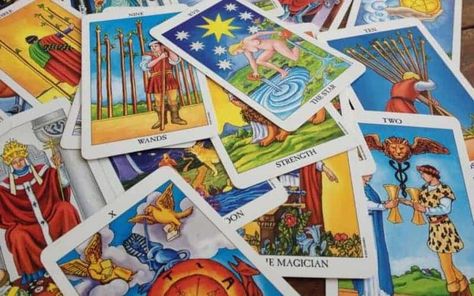 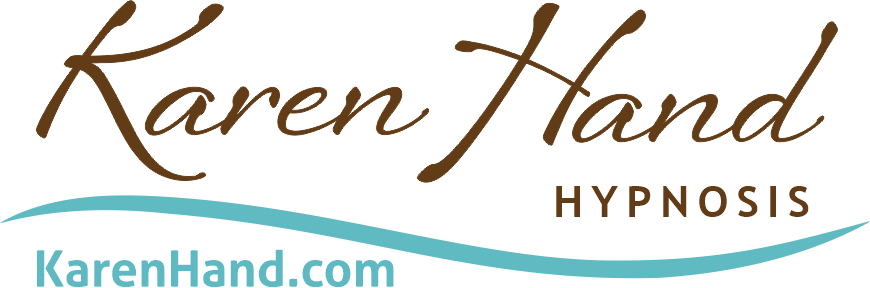 Tarot Suit and NumbersThought ProvokersBased on Shawn Carson’s Tarot for Personal EvolutionMINOR ARCANA ‘PIP’Swords – Mind, thoughts, learningsCups – Heart, Emotions, MotivationWands – Gut, Drive, Courage, Energy, CreativityPentacles – Body, Time, Money, ActionAce – Source, origin, divine, inspirationTwo – Decision, discernment, distinctionThree – Creation, representation, archetypeFour – Value, nature, constructionFive – Belief, limitation, struggleSix – Heart of, unconscious, inner wisdomSeven – Feelings, emotions, fear, confidenceEight – Thoughts, images, self-talk, echoNine - Dream, model, mapTen – Realization, completion, realityTHE COURTPage – Learning, studyingKnight – ApplyingQueen – Female/Yin MasteryKing – Male/Yang Mastery